Ready to Divest from the past and invest in the future?That is good to hear. The next steps in transferring your money can be difficult, so this document is here to help you through the process.Part I (Set-Up a New Account):Find a new BankBankingSet up your account at a local credit union, orFind an online checking account (https://www.nerdwallet.com/blog/banking/nerdwallets-top-online-checking-accounts/)InvestingOpen an account with:FidelityCharles SchwabOr any at this link: (https://www.nerdwallet.com/blog/investing/best-online-brokers-for-stock-trading/)With these accounts, make sure you invest every penny where you want to. If you do not the money might still go to fossil fuel infrastructureCheck back later, for more help on how to invest on your ownPart II (Transfer):Once you have opened the new accounts it is time to move the moneyWires: Most expensive but easiest on your end. Will cost around 40 dollars, but once you tell the bank to wire your money, it will transfer in hoursCheck: If you have a checking account, write a check to yourself and deposit it in your new account. This will take a few days to make sure everything clearsWith retirement accounts, most have the option to rollover all money to a new accountAfter you have transferred you have a few things left to do:Send the letter to your respective bank to make sure they know whyIf you have any questions on this entire process, send them to sachsfinancialservices@gmail.com and we will personally walk through them with youPart III (Spread the Word):Now that you have divested all that is left, is to tell your friends and familyShare the campaign Facebook postEmail the campaign to friends and familyAnd most important stay in touch with Protect & Divest on future actions, by filling out the contact form at: http://protectanddivest.weebly.com/contact.html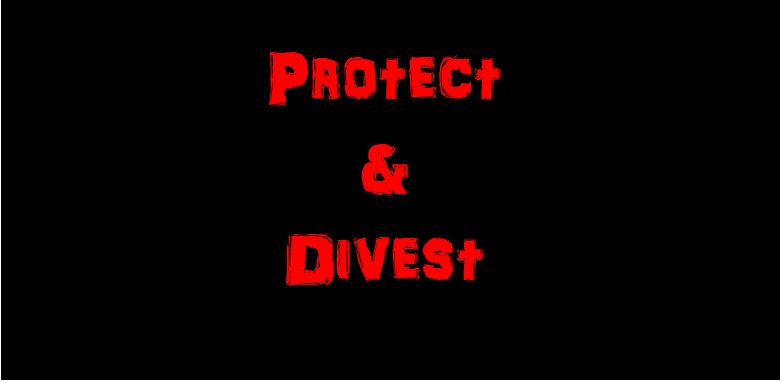 